PropellersHow to Balance a Prop - https://www.youtube.com/watch?v=OXuNnYQO2s4Why you should not balance a Prop. Controversial You Tube Clip but interesting, check the feedback comments below the clip - https://www.youtube.com/watch?v=yhYcDuMLJb0Prop Laser Balancing for hexi-copters, a pair of clowns doing it but it works - https://www.youtube.com/watch?v=PqtUSSdf8b4Propeller sizes and general info - http://www.rc-airplane-world.com/propeller-size.htmlA very popular tried and tested prop balancer.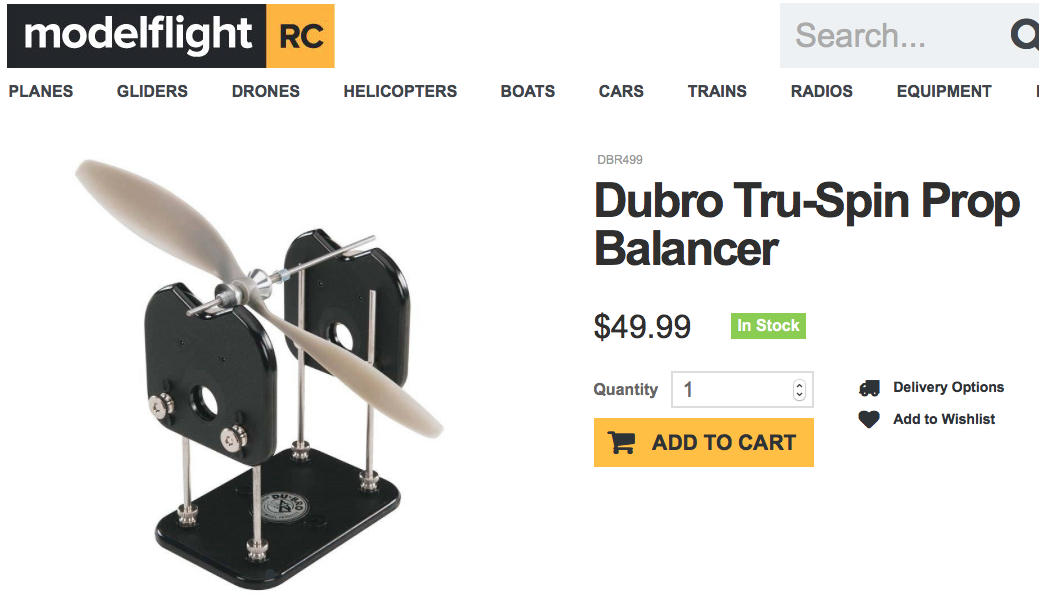 